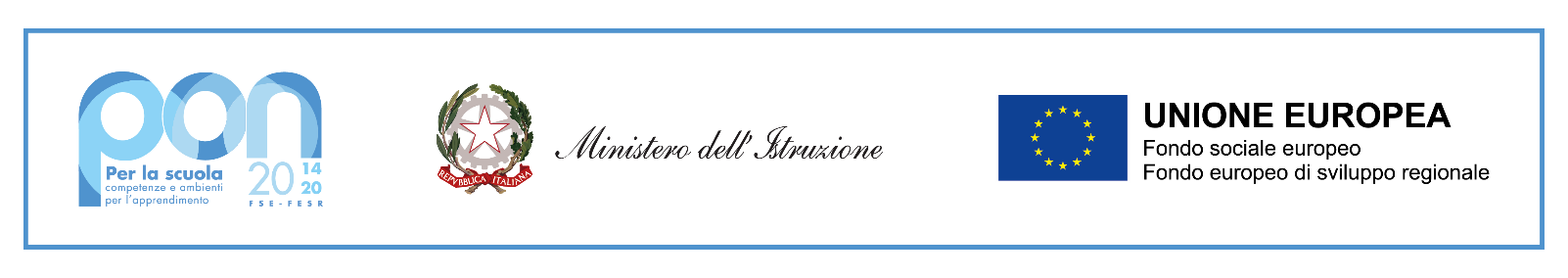 RICHIESTA ASSEGNAZIONE COMODATO D'USO LIBRI TESTO PON SUPPORTI DIDATTICI codice progetto: 10.2.2A-FSEPON-MA-2020-104AL DIRIGENTE SCOLASTICODELL’I.I.S. ENRICO MATTEI DI RECANATIIl/La     sottoscritto/a    		__________			  nata/o a 		    il 		Cod. Fiscale ______________________________	residente a 	____________________	 in via ________________________________________     n. 	cellulare n.  _________________	CHIEDEl’assegnazione  dei libri di testo  in comodato d’uso gratuito per l’a.s.2020/21.A tal fine, consapevole delle responsabilità penali in caso di dichiarazione falsa, ai sensi degli art. 46 e 47 delD.P.R. n. 445/2000 DICHIARA:  (barrare le voci di interesse)di essere genitore (o tutore) del seguente studente ______________________________    frequentante la classe/sez.  	di non godere di analoghe forme di sostegno;di avere l’indicatore ISEE 2020 familiare pari a  	   euro (allegare modulo ISEE 2020 se in possesso);di avere la seguente situazione occupazionale: (allegare dichiarazione comprovante la situazione);Entrambi i genitori disoccupati/inoccupati Un solo genitore  disoccupato/inoccupatodi avere la seguente situazione familiare:Quattro o più figli iscritti in scuole secondarie di I o II gradoTre figli iscritti in scuole secondarie di I o II gradoDue figli iscritti in scuole secondarie di I o II gradoche lo studente per il quale si chiede il beneficio si trova in una condiizione di  disabilità certificata;che lo studente per il quale si chiede il beneficio si trova in una condiizione di  DSA certificato;di avere numero 	figli a carico;Si allegano:copia del documento di identità del firmatario;Attestazione ISEE 2020 e/o qualsiasi altra documentazione dalla quale si possa evincere una situazione di disagio anche a causa degli effetti connessi alla diffusione del COVID-19.Data	Firma_______________/2020                                                                         _______________________________